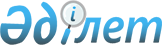 О переименовании улицыРешение акима Казталовского сельского округа Казталовского района Западно-Казахстанской области от 4 июля 2022 года № 67. Зарегистрировано в Министерстве юстиции Республики Казахстан 11 июля 2022 года № 28771
      В соответствии с пунктом 2 статьи 35 Закона Республики Казахстан "О местном государственном управлении и самоуправлении в Республике Казахстан", подпунктом 4) статьи 14 Закона Республики Казахстан "Об административно-территориальном устройстве Республики Казахстан", с учетом мнения населения села Казталов и на основании заключения Западно – Казахстанской областной ономастической комиссии от 28 апреля 2021 года, РЕШИЛ:
      1. Переименовать улицу Карасу на улицу Пангерей Сейфуллин села Казталов Казталовского сельского округа Казталовского района.
      2. Контроль за исполнением настоящего решения оставляю за собой.
      3. Настоящее решение вводится в действие по истечении десяти календарных дней после его первого официального опубликования.
					© 2012. РГП на ПХВ «Институт законодательства и правовой информации Республики Казахстан» Министерства юстиции Республики Казахстан
				
      Аким Казталовского сельского округа Казталовскогорайона Западно-Казахстанской области

Е. Галимов
